РЕШЕНИЕО внесении изменений в Регламент Совета народных депутатовмуниципального образования «Красногвардейский район»Руководствуясь Федеральным законом от 06.10.2003 г. № 131-ФЗ «Об общих принципах организации местного самоуправления в Российской Федерации», Уставом муниципального образования «Красногвардейский район», Совет народных депутатов муниципального образования «Красногвардейский район»РЕШИЛ:1. Внести в Регламент Совета народных депутатов муниципального образования «Красногвардейский район», утвержденный решением Совета народных депутатов муниципального образования «Красногвардейский район» от 20.10.2017 г. № 01 (в ред. решений от 27.03.2020 г. № 122, от 05.06.2020 г. № 134, от 04.02.2022 г. № 252, от 26.08.2022 г. № 278), следующие изменения:1) статьи 4, 5 признать утратившими силу;2) в статье 9:а) часть 8 дополнить предложением следующего содержания: «Специального голосования для принятия указанного решения не требуется.»;б) часть 9 признать утратившей силу;3) часть 3 статьи 10 признать утратившей силу;4) статью 11 изложить в следующей редакции:«Статья 11. Досрочное освобождение от должности председателя Совета народных депутатов, его заместителя 1. Председатель Совета народных депутатов, его заместитель досрочно освобождаются от занимаемой должности в случае:1) досрочного прекращения полномочий депутата Совета народных депутатов, предусмотренного Федеральным законом от 06.10.2003 г. № 131-ФЗ «Об общих принципах организации местного самоуправления в Российской Федерации»;2) подачи личного заявления об освобождении от должности.2. Председатель Совета народных депутатов или его заместитель помимо случаев, перечисленных в части 1 настоящей статьи, могут быть досрочно освобождены от занимаемой должности по требованию группы депутатов в количестве не менее одной трети от установленной численности депутатов Совета народных депутатов.3. Основаниями для инициирования субъектами, предусмотренными частью 2 настоящей статьи, вопроса о досрочном освобождении от занимаемой должности председателя Совета народных депутатов, его заместителя являются:1) превышение полномочий, установленных Уставом муниципального образования «Красногвардейский район» и (или) Регламентом Совета народных депутатов;2) неисполнение своих должностных обязанностей, установленных Уставом муниципального образования «Красногвардейский район» и (или) Регламентом Совета народных депутатов.»;5) статью 12 изложить в следующей редакции:«Статья 12. Порядок досрочного освобождения от должности председателя Совета народных депутатов, его заместителя 1. Инициатива о досрочном освобождении от должности председателя Совета народных депутатов, его заместителя по основаниям, предусмотренным частью 3 статьи 11 настоящего Регламента, рассматривается на сессии Совета народных депутатов по требованию группы депутатов в количестве не менее одной трети от установленной численности депутатов Совета народных депутатов.2. После обсуждения инициативы о досрочном освобождении от должности председателя Совета народных депутатов, его заместителя для установления наличия оснований, предусмотренных частью 3 статьи 11 настоящего Регламента, в обязательном порядке создается специальная комиссия Совета народных депутатов.3. Вопрос о досрочном освобождении председателя Совета народных депутатов, его заместителя от должности включается в повестку сессии Совета народных депутатов при наличии заключения специально созданной Советом народных депутатов комиссии.4. Председателю Совета народных депутатов, его заместителю на всех стадиях рассмотрения вопроса о досрочном освобождении их от должности в обязательном порядке предоставляется слово для выступления.»;6) статью 13 признать утратившей силу;7) в статье 14:а) часть 6 изложить в следующей редакции:«6. На заседании Президиума ведется протокол. Решение Президиума оформляется в виде выписки из протокола заседания, которая подписывается председательствующим и имеет рекомендательный характер.»;б) части 7-10 признать утратившими силу;8) в статье 16:а) в части 6 слова «или по представлению постоянной комиссии за систематическое неучастие в его работе без уважительной причины» исключить;б) часть 7 признать утратившей силу;9) статью 20 изложить в следующей редакции:«Статья 20. Порядок досрочного освобождения от должности председателя постоянной комиссии Совета народных депутатов  1. Председатель постоянной комиссии Совета народных депутатов досрочно освобождается от должности в случае:1) досрочного прекращения полномочий депутата Совета народных депутатов, предусмотренного Федеральным законом от 06.10.2003 г. № 131-ФЗ «Об общих принципах организации местного самоуправления в Российской Федерации»;2) подачи личного заявления об освобождении от должности.2. Председатель постоянной комиссии Совета народных депутатов помимо случаев, перечисленных в части 1 настоящей статьи, может быть досрочно освобожден от должности по требованию членов постоянной комиссии в количестве не менее одной второй численности ее состава.3. Основанием для инициирования субъектами, предусмотренными частью 2 настоящей статьи, вопроса о досрочном освобождении от должности председателя постоянной комиссии Совета народных депутатов является неисполнение им своих полномочий, установленных настоящим Регламентом.4. Вопрос о досрочном освобождении от должности председателя постоянной комиссии Совета народных депутатов без обсуждения и голосования не включается в повестку сессии Совета народных депутатов.5. Досрочное освобождение от должности председателя постоянной комиссии Совета народных депутатов оформляется решением Совета народных депутатов, принимаемым открытым голосованием большинством голосов от установленной численности депутатов Совета народных депутатов.6. Председателю постоянной комиссии Совета народных депутатов на всех стадиях рассмотрения вопроса о досрочном освобождении от должности в обязательном порядке предоставляется слово для выступления.»;10) в главе 3:а) статью 25 изложить в следующей редакции:«Статья 25. Фракции в Совете народных депутатов 1. Депутаты Совета народных депутатов входят (могут входить) в депутатские объединения (во фракции) (далее – фракции).2. Фракции организуют свою деятельность на основе свободного, конструктивного, коллективного обсуждения вопросов и обладают равными правами и обязанностями в Совете народных депутатов.3. Состав фракций определяется в соответствии с требованиями статьи 35.1 Федерального закона от 06.10.2003 г. № 131-ФЗ «Об общих принципах организации местного самоуправления в Российской Федерации».4. Создание фракции оформляется протоколом собрания соответствующей фракции. 5. Фракции, не зарегистрированные в Совете народных депутатов в соответствии с настоящим Регламентом, не пользуются правами фракций.6. В случае прекращения деятельности политической партии в связи с ее ликвидацией или реорганизацией деятельность ее фракции в Совете народных депутатов, а также членство депутатов в этой фракции прекращается со дня внесения в единый государственный реестр юридических лиц соответствующей записи.»;б) дополнить статьями 25.1 и 25.2 следующего содержания:«Статья 25.1. Порядок регистрации фракции в Совете народных депутатов1. Для регистрации фракции в Совете народных депутатов на имя председателя Совета народных депутатов направляются следующие документы:1) заявление, подписанное руководителем фракции, о регистрации фракции в Совете народных депутатов;2) копия протокола организационного собрания фракции, включающего сведения об официальном названии (полное и сокращенное), списочном составе, руководителе фракции и его заместителе (заместителях);3) копии письменных заявлений депутатов Совета народных депутатов о вхождении в состав фракции; 4) общий список членов фракции, подписанный руководителем фракции;5) копия положения о фракции.2. Совет народных депутатов на ближайшей сессии принимает решение о регистрации фракции.3. Фракция считается зарегистрированной с момента принятия решения Совета народных депутатов о регистрации.4. Руководители фракций направляют на имя председателя Совета народных депутатов информацию об изменении состава фракции в течение 10 дней с момента внесения этих изменений.Председатель Совета народных депутатов обязан проинформировать депутатов на ближайшей сессии Совета народных депутатов обо всех поступивших в Совет народных депутатов изменениях в составах фракций, что отражается в протоколе сессии Совета народных депутатов.5. Организационно-правовой отдел Совета народных депутатов предоставляет средствам массовой информации сведения о регистрации и составе фракций.Статья 25.2. Порядок деятельности фракций в Совете народных депутатов1. Деятельность фракций организуется ими в соответствии с федеральным законодательством, настоящим Регламентом и положением о фракции.2. Фракция принимает положение о фракции на организационном собрании большинством голосов от числа вошедших во фракцию депутатов.3. В положении о фракции устанавливаются:1) полное и сокращенное (при наличии) наименование фракции;2) структура фракции;3) порядок избрания руководителя и заместителя (заместителей) руководителя фракции;4) порядок избрания (назначения) лиц, уполномоченных представлять фракцию на сессиях Совета народных депутатов, в органах государственной власти, органах местного самоуправления, общественных объединениях;5) порядок принятия решений фракцией;6) иные полномочия, касающиеся внутренней деятельности фракции.4. Фракции в Совете народных депутатов не могут иметь одинаковые наименования.5. Фракции информируют председателя Совета народных депутатов о своих решениях.6. По ходатайству фракции в соответствии с решением председателя Совета народных депутатов либо в его отсутствие – его заместителя, среди депутатов могут быть распространены материалы, подготовленные соответствующей фракцией к сессии Совета народных депутатов.7. Деятельность фракций обеспечивает организационно-правовой отдел Совета народных депутатов.»;11) в статье 26:а) в абзаце втором части 1 слова «очередными, внеочередными и чрезвычайными» заменить словами «очередными и внеочередными»;б) часть 1 дополнить абзацем следующего содержания:«Очередные и внеочередные сессии Совета народных депутатов имеют единую порядковую нумерацию для Совета народных депутатов очередного созыва.»;в) абзац второй части 2 признать утратившим силу;12) в статье 28:а) в наименовании слово «организационной» исключить;б) в частях 1, 2 слово «организационная» исключить;в) часть 3 изложить в следующей редакции:«3. Первую сессию Совета народных депутатов открывает и до избрания председателя Совета народных депутатов ведет старший по возрасту депутат.»;г) часть 5 изложить в следующей редакции:«5. На первой сессии Совета народных депутатов, как правило, рассматриваются вопросы:1) о результатах выборов депутатов (сообщение председателя избирательной комиссии, организующей подготовку и проведение выборов в органы местного самоуправления, местного референдума);2) об избрании секретаря первой сессии Совета народных депутатов;3) об избрании счетной комиссии Совета народных депутатов;4) о структуре Совета народных депутатов;5) об избрании председателя Совета народных депутатов;6) об избрании заместителя председателя Совета народных депутатов;7) о составе постоянных комиссий Совета народных депутатов;8) об избрании председателей постоянных комиссий;9) об образовании Президиума;10) о регистрации фракций в Совете народных депутатов;11) иные вопросы.»;д) в абзаце первом части 7 слова «первой организационной сессии» заменить словами «первой сессии»; 13) статью 30 изложить в следующей редакции:«Статья 30. График работы Совета народных депутатов и его органов1. Совет народных депутатов собирается на сессии не реже одного раза в три месяца.2. Сессии Совета народных депутатов проводятся, как правило, в четвертую пятницу месяца с 10.00 по московскому времени. При необходимости сессии Совета народных депутатов могут проводиться в другой день и в другое время.3. Перерывы в работе сессии устанавливаются через каждые два часа работы сессии. Дополнительные перерывы в работе сессии объявляются по решению большинства голосов от числа депутатов, принявших участие в голосовании.4. Заседания постоянных комиссий Совета народных депутатов проводятся за 7 календарных дней до сессии Совета народных депутатов, как правило, с 10.00 по московскому времени. При необходимости, заседания постоянных комиссий Совета народных депутатов могут проводиться в другой день и в другое время.»;14) дополнить статьей 30.1 следующего содержания:«Статья 30.1. Планирование работы Совета народных депутатов1. Работа Совета народных депутатов проводится в соответствии с планом работы Совета народных депутатов на соответствующий год, который утверждается решением Совета народных депутатов.2. План работы Совета народных депутатов на соответствующий год после утверждения направляется главе муниципального образования.»;15) часть 1 статьи 31 признать утратившей силу;16) в абзаце втором части 2 статьи 40 слово «организационной» исключить;17) в части 1 статьи 48:а) слово «фракцией,» исключить; б) дополнить словами «, председателем избирательной комиссии, организующей подготовку и проведение выборов в органы местного самоуправления, местного референдума»;18) в части 3 статьи 49 слово «рабочих» заменить словом «календарных»;19) статью 62 признать утратившей силу;20) часть 2 статьи 63 изложить в следующей редакции:«2. Внесение изменений и дополнений в настоящий Регламент осуществляется в порядке, предусмотренном главой 5 настоящего Регламента.»;21) дополнить статьей 64 следующего содержания:«Статья 64. Рассмотрение проектов решений, не принятых в окончательной редакции Советом народных депутатов предыдущего созываПроекты решений, не принятые в окончательной редакции Советом народных депутатов предыдущего созыва, рассматриваются Советом народных депутатов нового созыва начиная с той стадии, на которой их рассмотрение было прервано.».2. Опубликовать настоящее решение в газете «Дружба», разместить в официальном сетевом издании «Газета Красногвардейского района «Дружба» (http://kr-drugba.ru, ЭЛ № ФС77-74720 от 29.12.2018 г.), а также на официальном сайте органов местного самоуправления муниципального образования «Красногвардейский район» в сети «Интернет» (www.amokr.ru).3. Настоящее решение вступает в силу со дня опубликования.СОВЕТ НАРОДНЫХ ДЕПУТАТОВМУНИЦИПАЛЬНОГО ОБРАЗОВАНИЯ «КРАСНОГВАРДЕЙСКИЙ РАЙОН»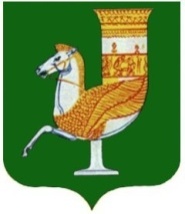 МУНИЦИПАЛЬНЭ ГЪЭПСЫКIЭ ЗИIЭУ «КРАСНОГВАРДЕЙСКЭ РАЙОНЫМ»ИНАРОДНЭ ДЕПУТАТХЭМ Я СОВЕТПринято 2-й сессией Совета народных депутатов муниципального образования «Красногвардейский район» пятого созыва1 ноября 2022 года № 19Председатель Совета народных депутатовмуниципального образования «Красногвардейский район»______________ А.В. ВыставкинаГлавамуниципального образования «Красногвардейский район»______________ Т.И. Губжоковс. Красногвардейскоеот 01.11.2022 г. № 4